ตาราง ปปช.ตารางแสดงวงเงินงบประมาณที่ได้รับจัดสรรและราคากลาง(ราคาอ้างอิง)ในการจัดซื้อจัดจ้างที่มิใช่งานก่อสร้างประกาศองค์การบริหารส่วนตำบลโนนแดงเรื่อง   ราคากลางอาหารเสริม(นม)  ............................................................................ด้วยองค์การบริหารส่วนตำบลโนนแดง  ได้ดำเนินการจัดทำราคากลางอาหารเสริม(นม)  นมพาสเจอร์ไรส์ชนิดถุง และ นมยู.เอช.ที. ชนิดกล่อง  สำหรับศูนย์พัฒนาเด็กเล็ก/โรงเรียนอนุบาล อบต.โนนแดง  เพื่อใช้ในการดำเนินการจัดหาพัสดุ   ซึ่งคณะกรรมการกำหนดราคากลางได้พิจารณาราคากลางอาหารเสริม(นม) ตามมติคณะรัฐมนตรี เมื่อวันที่ ๒๕ พฤศจิกายน ๒๕๕๗ ดังนี้   -  นมพาสเจอร์ไรส์ชนิดถุง	ราคาถุงละ        ๖.๕๘   บาท -  นมยู.เอช.ที. ชนิดกล่อง	ราคากล่องละ    ๗.๘๒   บาท   -  ชนิดซองๆละ ๗.๗๒ บาทดังนั้น  องค์การบริหารส่วนตำบลโนนแดงจึงขอประกาศราคากลางอาหารเสริม(นม) เพื่อให้ประชาชนและผู้สนใจทราบโดยทั่วกัน		ประกาศ  ณ  วันที่   ๒๐  เดือน  พฤษภาคม  พ.ศ.  ๒๕๖๐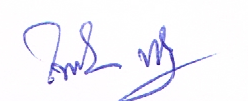 						(ลงชื่อ) 							(นายไพโรจน์  พัฒนเดชากูล)						   นายกองค์การบริหารส่วนตำบลโนนแดง            ๑.  ชื่อโครงการ   อาหารเสริม(นม)สำหรับศูนย์พัฒนาเด็กเล็ก/โรงเรียนอนุบาล อบต.โนนแดง               หน่วยงานเจ้าของโครงการ  กองการศึกษา ฯ องค์การบริหารส่วนตำบลโนนแดง  อำเภอโนนแดง  จังหวัดนครราชสีมา              จัดซื้ออาหารเสริม(นม) สำหรับศูนย์พัฒนาเด็กเล็ก/โรงเรียนอนุบาล อบต.โนนแดง ประจำปีการศึกษา ๒๕๖๐ ภาคเรียนที่ ๒ (ปีงบประมาณ ๒๕๖๑)ระหว่างวันที่ ๑ พฤศจิกายน ๒๕๖๐ ถึงวันที่ ๑๕ พฤษภาคม ๒๕๖๑ รวม ๑๔๙ วัน จำนวน ๖๐ คน ดังนี้โรงเรียนอนุบาลองค์การบริหารส่วนตำบลโนนแดง  จำนวน ๔๐ คนศูนย์พัฒนาเด็กเล็กองค์การบริหารส่วนตำบลโนนแดง  จำนวน ๒๐ คน               รายละเอียดอาหารเสริม(นม) ที่จัดซื้อ อาหารเสริม(นม) นมยู.เอช.ที. แบบกล่อง ขนาดบรรจุ  ๒๐๐ มิลลิลิตร  รสจืด จำนวน ๘,๙๔๐ ถุง ๆ ละ ๗.๘๒ บาท  จำนวนเงิน  ๖๙,๙๑๐.๘๐  บาท(หกหมื่นเก้าพันเก้าร้อยสิบบาทแปดสิบสตางค์)๒.   วงเงินงบประมาณที่ได้รับจัดสรร       ศูนย์พัฒนาเด็กเล็ก อบต.โนนแดง จำนวน  ๔๔,๘๐๐ บาท      โรงเรียนอนุบาล อบต.โนนแดง  จำนวน  ๘๙,๖๐๐ บาท            ๓.  วันที่กำหนดราคากลาง (ราคาอ้างอิง) ราคากลางอาหารเสริม(นม) ตามมติคณะรัฐมนตรี เมื่อวันที่ ๒๕ พฤศจิกายน ๒๕๕๗ ดังนี้     -  นมพาสเจอร์ไรส์ชนิดถุง	ราคาถุงละ        ๖.๕๘   บาท     -  นมยู.เอช.ที. ชนิดกล่อง	ราคากล่องละ ๗.๘๒   บาท  ชนิดซองๆละ ๗.๗๒ บาท           ราคากลางในการจัดซื้อครั้งนี้  ๖๙,๙๑๐.๘๐  บาท(หกหมื่นเก้าพันเก้าร้อยสิบบาทแปดสิบสตางค์)๔.   แหล่งที่มาของราคากลาง(ราคาอ้างอิง)      ตามมติคณะรัฐมนตรี เมื่อวันที่ ๒๕ พฤศจิกายน ๒๕๕๗            ๕.  รายชื่อคณะกรรมการกำหนดราคากลาง                 ๕.๑ นายวุฒิพงษ์  สร้อยวัฒนานนท์  ผู้อำนวยการกองการศึกษา    ประธานกรรมการ                 ๕.๒ นางยุพิน  คำสอนพันธ์            ครู คศ.๑                                   กรรมการ                 ๕.๓ นางมยุรีย์ เกยกลาง               ครู คศ.๑                                   กรรมการ